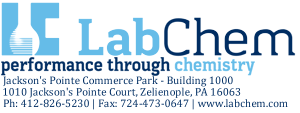 CERTIFICATE OF ANALYSISDescription: POTASSIUM HYDROXIDE, 0.1N (0.1M) in IPAMfg. Date: 12/09/2019Catalog Number: LC19550Exp. Date: 06/09/2021Lot Number: J340-02ANALYTICAL SECTIONIntended Use - Product is intended for use in manufacturing procedures and laboratory procedures and protocols.Storage Information - Unless otherwise noted on the product label, store the product under normal lab conditions in its tightly closed, original container. Do not pipet directly from the container or return unused portions to the container.Instructions for Handling and Use - Please refer to the associated product label and Safety Data Sheet (SDS) for information regarding safety and handling of this product.Preparation - All products are manufactured and tested according to established, documented procedures and methodology. Production documentation records manufacturing data, raw material traceability and testing history on a per lot basis. Balances, thermometers, and glassware are calibrated before first use and on a regular schedule with references traceable to NIST standards.Submitted by: Greg Albright, Chemist Supervisor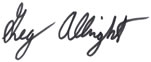 An ISO9001:2015 certified company. Registration # 0306-0104/22/2021 10:44 AMForm #17.13 07/28/2016TestSpecificationTest ResultAppearanceclear, colorless to yellow solutionPass TestNormality0.1000N +/- 0.0005N0.0996NTraceable to NISTPotassium Hydrogen Phthalate84L